Minnetonka High School Boys Soccer  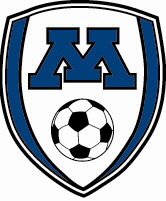 Welcome to the Minnetonka High School Boys Soccer Program!  As the head coach at Minnetonka I am excited to get back to work with the coaching staff and players this season. Our objective is to build upon the past successes of the program and to do our very best in every aspect of the game. We have a truly exciting season ahead, as we will face strong competition at every level.  Included in this packet is information about our pre-season: Captains’ practices, try-outs, MSHSL policies, lettering, team expectations, and summer preparation. Try-outs begin on Monday, August 13th, 2018 at Minnetonka High School’s Upper Fields, located above Pagel Ice Arena/Center.  Please check the team’s website, www.minnetonkaboyssoccer.com for tryout schedules and further details.  Arrive early and be prepared to play on time.  There are four different levels that one may try-out for: Varsity, Junior Varsity (JV), B-Squad and 9th Grade.  Notification of initial Varsity team placements and/or cuts will be made on Wednesday, August 15th.  Junior Varsity (JV) selections will be announced on Thursday, August 16th, and B-Squad and 9th grade placements will be determined on Friday, August 17th.Please wear appropriate soccer training gear, a gray/white t-shirt, bring water, and bring mandated NOCSAE approved shin guards.  Please make special note of the boxed area below.Shin guards must meet the National Operating Committee on Standards for Athletic Equipment (NOCSAE) standard. NOCSAE shin guards will be stamped or labeled with the NOCSAE logo. They will specify which size is correct for a particular-sized player, making it easy for players, coaches and officials to differentiate which shin guards are to be worn.FALL SPORTS ONLINE REGISTRATION BEGINS THE WEEK OF JULY 9thIMPORTANT: If you are a new Transfer or Foreign Exchange Student, you cannot register online until you come in to the Activities Office to begin your registration processRegistration requirements must be completed online no later than one week prior to the start date of August 14th by going to https://minnetonkahs-oar.rschooltoday.com/ and include the following steps:Step 1: Fill out the eligibility form which includes health questions and emergency contact information. Step 2: Pay the sport activity fee of $92.00 and the annual participation fee of $75.00.Step 3: Have a current Sports Qualifying Physical* (see details below) on file with the Activities Office. If you do not have access to a computer, we have laptops in our office for you to use.*Sports Qualifying Physical: All students participating in MSHSL sanctioned sports are required to have a Sports Qualifying Physical on file with Minnetonka High School. This form is good for THREE YEARS of participation from the date of the exam and must be current through the end of your sport participation season.You can now upload your sports physical along with your online registration. This is optional and is found after the healthcare portion of the registration process.If you need a blank sports physical form to take to your appointment, you can find it under Quick Links located on the left side of the home page. If you need to check on your student(s) physical date, or have any questions about registration, please email your request to:  gwynn.pletsch@minnetonkaschools.orgKick-Off Picnic & Team Orientation – Tuesday, August 21st 5:30pm in the MHS CafeteriaThis event will cover information regarding the Activities Department, MSHSL Policies, and high school athletics. Attendance by players and parents is mandatory so that all can learn and understand policies. I will provide an overview of what to expect during the upcoming season.The coaching staff looks forward to seeing everyone in August!  I hope that you enjoy your summer, stay healthy and arrive at try-outs fit and ready to play!Please see our team’s web site for further information: www.minnetonkaboyssoccer.com.With best wishes,Mike Rogers								Boys Head Soccer Coach								Minnetonka High Schooltonkacoachrogers@aol.comMobile: (952) 270-4202(Please read further for more important information on the 2018 season)General Information Boys Soccer - 2018Our high school season begins in August with Open Gym (Captains’) Practices.  The following are some of the highlights ahead of us this season:OPEN GYM PRACTICES: Monday August 6th – Thursday August 9th.  PLEASE CHECK THE TEAM’S WEBSITE FOR LOCATION AND TIMES!  If you have any questions about these sessions, please feel free to call one of the Varsity Captains for 2018: Noah Chung, Alejandro Ferrer-Lugo, Sergio Rivas    Please note that these sessions are not mandatory but are highly recommended.                                                                    2017 CAPTAINS                                 Noah Chung         Alejandro Ferrer-Lugo        Sergio RivasTEAM TRYOUTS:  Monday August 13 – Friday August 17 at MHS  (see schedule on the team website). FUNDRAISERS:Discount Card Sales Fundraiser  (Sunday, August 19th) - Mandatory for All Players!Soccer Saturday ticket sales  (Soccer Saturday is on September 15th)SEASON KICK-OFF PICNIC & ORIENTATION MEETING: Tuesday, August 21st.5:30pm - 7:30 pm at MHS CafeteriaTHIS IS A MANDATORY EVENT FOR ALL PLAYERS AND PARENTS OF ALL TEAMS to meet coaches, order clothing items and coordinate efforts for the season. VARSITY, VARSITY RESERVE, B-SQUAD & FRESHMAN TEAMS TRAVEL TO DULUTH HS:  Saturday, September 1stSOCCER SATURDAY FUNDRAISER: September 15thSENIOR RECOGNITION:  Join us on Saturday, September 22nd and honor the contributions of our seniors from Varsity and Varsity Reserve!.MN UNITED MATCH:  Players are invited to purchase tickets to attend the MN United match at TCF Stadium on Saturday, September 22nd.  Bus transportation will be provided and MHS coaches will attend.YEAR END BANQUET:  TBA @ Minnetonka Community Center.This is for Players and Parents of ALL TEAMS. Join us and celebrate our season!TEAM SCHEDULES2018 team schedules are available on the MHS Boys Soccer web site: www.minnetonkaboyssoccer.com.  Official game schedules are posted on the MHS web site www.minnetonkaschools.org.Minnetonka High School Boys Soccer Expectations 2018BE ON TIMEEarly is on time and on time is late. Tardiness is a reflection of your commitment to the team and your teammates.BE PREPAREDHave water, soccer shoes, NOCSAE shin guards, soccer socks, shorts, white or gray t-shirt and your assigned training jersey (provided). Note: Soccer cleats may not be worn inside any building.BEHAVE RESPECTFULLY & OBEY RULESBe a good citizen and display respect of others.  Don’t do anything that will embarrass you, your teammates, the high school, or the community.  Players are expected to follow all MSHSL and MHS rules.  ANY violation will result in consequences assigned by MSHSL policies and the coaching staff. Captains violating MSHSL rules will automatically lose their captaincy permanently.BE COMMITTEDAttendance is a priority.  If for any reason you cannot attend a practice or a game, contact your team’s coach well in advance.  If a practice or game is missed due to voluntary absence, playing time may be drastically reduced.  Family or other elective conflicts need to be discussed with your coach.  Schoolwork that needs to be made-up due to an illness or other excused absence will be excused with prior notification.BE FITFitness is a year-round endeavor.  DO NOT expect to use preseason / try-outs to get into shape.  A player must assume the personal responsibility to be fit. Being unfit could hinder playing time, impact team placement, and result in injury.  Players are strongly encouraged to participate in the Minnetonka High School summer strength and conditioning program.  Forms are available to sign-up online and in the activities office. Players are also encouraged to play as much soccer as possible and to work out individually with the ball.BE RESPONSIBLE FOR YOUR COMMUNICATIONPlayers are to talk to their team’s coach directly regarding any conflict or situation.  Before a parent talks to a coach, the individual player must first contact his coach.  If further discussion is needed, contact Coach Rogers.  Finally, if the conflict or situation is still unresolved, a discussion with the Activities Director will take place.BE A TEAM PLAYERThe Boys Soccer Program is a family.  Everyone is important and needed for success.  Treat others how they want to be treated and accept each for their differences.  Be a part of the solution, not the problem.Behavior/RulesAll players and parents are to be respectful of all players, coaches, referees, and fans.  The use of foul language, harassment, hazing, chemical violations and any other inappropriate behaviors will not be tolerated. Consequences such as limited playing time and/or suspension will be enforced. Players may be asked to leave the team if violations accrue or those violations are deemed inappropriate.  Players are to represent themselves, the soccer program, Minnetonka High School, and their community with the utmost pride and respect.  Above all else, we must be exemplary citizens and make the boys soccer program one that all are truly proud of.Practice Schedule After School StartsThere are morning and afternoon/evening practices prior to the school year.  All teams practice after school once school is in session. Practice times typically last 1 ½ to 2 hours. All teams will have their practice  schedules posted on our website.  Always check with your coach for any changes, and check the team website, http://www.minnetonkaboyssoccer.com.Game SchedulesFor the 2018 game schedule, go to www.minnetonka.schools.org.  Please note the field location. This season, we will use our turf field (Upper Field North), in addition to the Stadium Field, and MHS Lower Fields North & South.  Team schedules are also posted at www.minnetonkaboyssoccer.com.Roster limits/Playing timeEach team is limited to a maximum of 22 players.  The Varsity team will carry between 16-20 players depending on what the coaching staff deems appropriate for that competitive level.  Varsity and Junior Varsity rosters may change due to the type of game that is being played and how an individual has performed throughout the season.  A varsity player-pool will be established, allowing players to move between Varsity and Junior Varsity throughout the season.  At the discretion of the coaching staff, some players may practice with the Varsity team but gain playing time on the Junior Varsity team.  Players at the 9th, B-Squad and Junior Varsity levels will have the opportunity to play in each game, but only if criteria such as attitude, attendance, and effort have been met.  Varsity playing time is limited to the top players, so playing time is not assured. Varsity Reserve (JV)We refer to our JV team as Varsity Reserve.  This team consists of players who may be asked to play up on Varsity at any time.  Varsity players who are not experiencing significant playing time may be asked to gain experience and play with the Varsity Reserve team from time to time. Team TravelAll players are expected to ride the bus to and from games.  A player may be allowed to travel home only with a parent/guardian and only under special circumstances.  Prior notification and written approval must be made beforehand.  Contact the team’s coach prior to the travel date. Fee List and FormsAll required forms must be completed on-line and recorded by the activities office prior to participation in any try-out, practice, scrimmage, or game. The activity fee for soccer is $92 and a onetime participation fee of $75.   Please have all forms on file prior to the start of the fall season to avoid any missed practice/game time.  Register on or after July 10th at www.minnetonkaschools.org.Event FeesAdmission to JV, B-Squad and 9th grade games are free. The event fees for Varsity games are anticipated to be $7 for adults and $5 for students.Summer PreparationPlayers are strongly encouraged to attend the Minnetonka Strength and Conditioning program and to participate in a non-school sponsored soccer program, although not mandatory. Players should be working on individual strength, flexibility, speed, agility, and endurance.  Technical skills, tactical decisions, and speed of play are vital areas that determine one’s team level placement.  One should strive to arrive for try-outs in top physical and technical form.Uniforms/Equipment - ALL soccer players must use NOCSEA approved shin-guards.  Size is determined by the length of a player’s shin and come with a color code.  A player may be disqualified from a game and the coach and/or player will receive a yellow card if not properly equipped.  Uniforms (shorts and jerseys) are issued when team placements are determined.  All players will need to purchase their socks (royal blue/away and white/home).  Team socks will be made available to purchase at the Kick-off Banquet at a discounted price.  It is the responsibility of the individual player to see that all borrowed equipment is returned to the activities office within one week of the final game of the season.  An equipment return day will be scheduled to help players return items.  Items that are lost, damaged, or not returned will need to be replaced at the player’s expense.  Parking permits and/or grades might not be granted to those players failing to return all uniform items.Lettering CriteriaLetters are awarded to varsity players who have contributed to a minimum of 3 games whether they are on the bench or in the game.  This includes play-offs and state tournament games, but excludes scrimmages.  Seniors who have contributed to the program for 3 or more years and play on the junior varsity (JV) and have contributed on the field and/or in practices will also be awarded a letter.FundraisingAll fundraising events and activities are usually generated, organized and carried out by the players and parents. The captains and parents typically head up such projects.  Details will follow as to what type of activities will take place.  Scheduled events will be posted on the team web site, www.minnetonkaboyssoccer.com.  Our main fundraising events this fall will be our Discount Card Sales event, Famous Dave’s breakfast and Soccer Saturday.AwardsAll-State, All-Metro, and All-Conference awards are voted on by area coaches. Selected players are given a plaque or certificate.  Team awards are assigned through a player voting system whereby players may nominate any teammate for any number of awards.  Team award categories may include MVP, MIP, Offensive MVP, Defensive MVP and Most Inspirational Player. These awards are given out at the end of the season banquet.BanquetThe end of the season banquet is an occasion where the players, parents, team managers, coaches, and fans gather to celebrate the season.  The banquet takes place in November after the season ends and typically lasts around 2 hours at a location to be determined.  Season awards are presented and memories and farewells are shared. The cost of the evening is partially subsidized through fund-raising activities. JOIN OUR DISTRIBUTION LISTPLAYERS & PARENTS:  If you would like to be on our distribution list for the fall, please submit the following information to tonkaboys2018@gmal.com:Player’s name:_______________________________________Entering Grade Level:  ________________________________Player’s email address: ________________________________Parent’s Name: _______________________________________Parent’s email address: _________________________________Home phone number: _________________________________Player’s cell phone number: _____________________________Parent’s cell phone number: _____________________________This information will be used exclusively for the purpose of communicating with our MHS Boys Soccer players, parents and coaches.  